附件1：美罗家园宝欣苑第五居民委员会平面图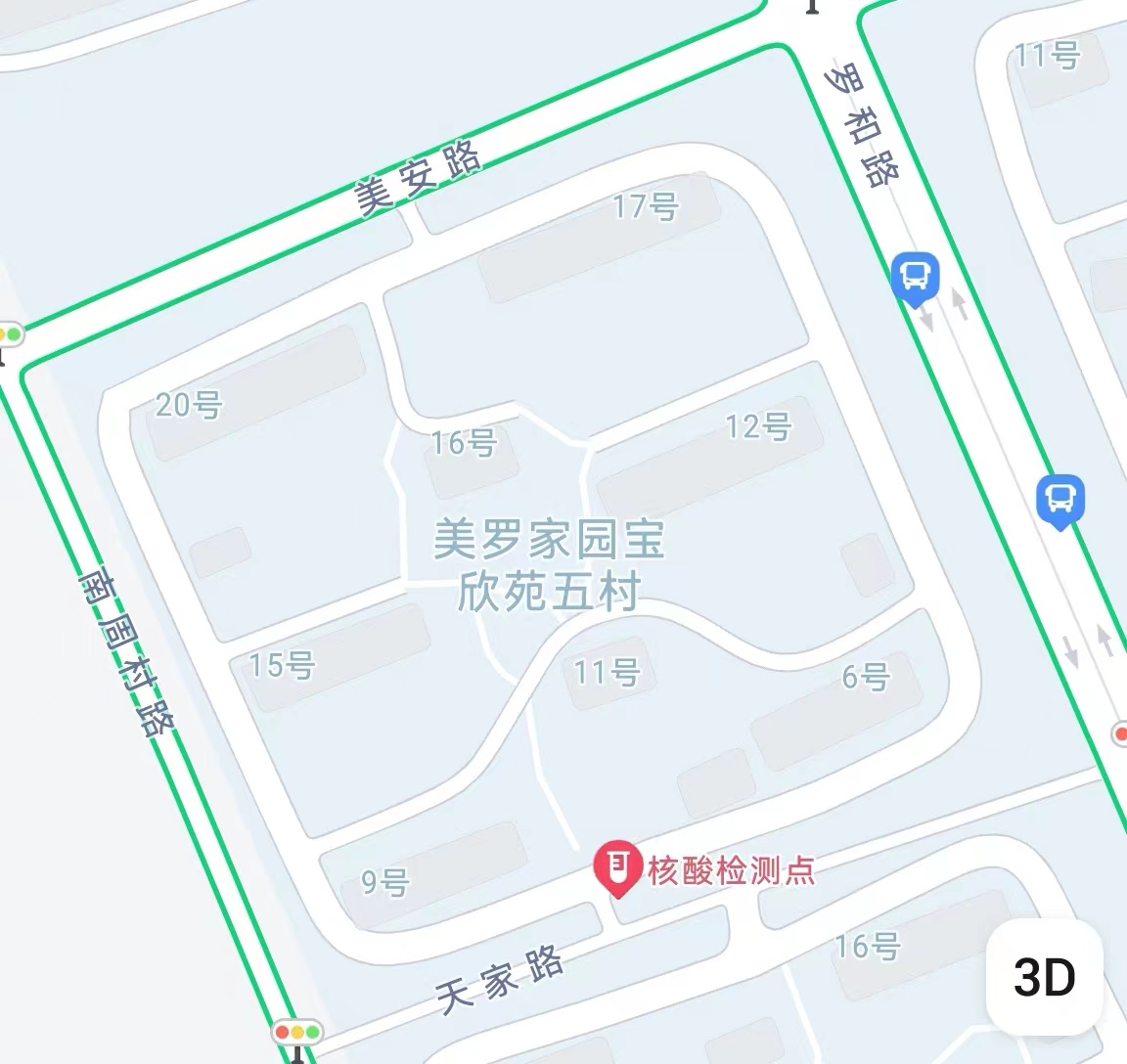 